
Revision 3, 20.02.2024Jahresprogramm 2024Jahresprogramm 2024Jahresprogramm 2024Jahresprogramm 2024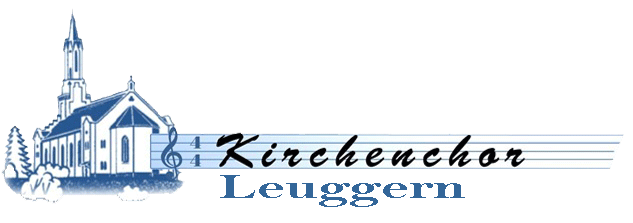 Chorproben 2024Chorproben 2024Anlässe 2024 Anlässe 2024 Anlässe 2024 Anlässe 2024 Januar9./16./23./30.Februar06./13./20./27./18.23.25.Oek. Gottesdienst Fastenzeit GV 2024 Gasthaus LindeOek. Gottesdienst FastenzeitLeuggernKleindöttingen Kleindöttingen10:30 Uhr19:30 Uhr10:30 UhrMärz05./12./19./26./ 16.  31.Cantamustag in SteinOsternSteinLeuggern9-18 Uhr06:00 UhrApril02./09./16./23./30.?07.20.21.Probe mit ErstkommunikantenErstkommunionProbe mit ErstkommunikantenErstkommunionLeuggernKleindöttingenKleindöttingen10:00 Uhr9-10 Uhr10:00 UhrMai07./14./21./28.12.18.21.26.GrottenfeierLourdesgrotte Einweihung des Liederbuches «Sing mit» (fakultativ)Probe in DielsdorfGottesdienstGrotteGrotteDielsdorf19:30 Uhr17.00 Uhr10 UhrJuni04./11./18./25.     8.15.30.VereinsreiseAbschied von Christina PatroziniumKleindöttingenLeuggernWird noch bekannt gegebenCa. 17 UhrJuli9./16./23./30.02.Etzwiler WallfahrtGrotte19 UhrSommerferien 9. bis 23. Juli 9. bis 23. Juli 9. bis 23. Juli 9. bis 23. Juli 9. bis 23. JuliAugust06./13./20./27.18.Maria HimmelfahrtGrotte10:00 UhrSeptember03./10./17./24.22.Erntedank Kleindöttingen10:30 UhrOktober01./08./15./22./29.20.ChilbiLeuggern10:30 UhrNovember05./12./19./26.1.24.?GottesdienstPatroziniumMartinihöck?LeibstadtKlingnau14 Uhr10:30 UhrDezember03./10./17.25.WeihnachtsgottesdienstLeuggern10:30 UhrWeihnachtsferien26. Dez. bis 09. Januar26. Dez. bis 09. Januar26. Dez. bis 09. Januar26. Dez. bis 09. Januar26. Dez. bis 09. JanuarJanuar 202507./14./21./28.Februar 202504./11./18./25.21.GV 2025